Proyecto de orden del díapreparado por la Oficina de la UniónDescargo de responsabilidad:  el presente documento no constituye un documento de política u orientación de la UPOV	Apertura de la sesión	Aprobación del orden del día	Prórroga del nombramiento del secretario general adjunto (documento C/51/16) 	Examen de la conformidad del decreto de 2015 sobre la protección de las variedades vegetales de Brunei Darussalam con el Acta de 1991 del Convenio de la UPOV (documento C/51/17) 	Examen de la conformidad de la legislación o propuesta de legislación de todo Estado u organización que haya presentado una solicitud en virtud del artículo 34.3) del Acta de 1991 del Convenio de la UPOV 	Informe del presidente sobre los trabajos de la nonagésima cuarta sesión del Comité Consultivo;  aprobación de las recomendaciones, si las hubiere, preparadas por dicho Comité (documento C/51/18) 	Aprobación de documentos (documento C/51/14) UPOV/INF/16	Programas informáticos para intercambio (revisión) (documento UPOV/INF/16/7 Draft 1)UPOV/INF/22	Programas informáticos y equipos utilizados por los miembros de la Unión (revisión)
(documento UPOV/INF/22/4 Draft 1) UPOV/INF-EXN/	Lista de documentos UPOV/INF-EXN y fechas de última publicación (revisión)
(documento UPOV/INF-EXN/11 Draft 1) 	Examen y aprobación del proyecto de programa y presupuesto de la Unión para el bienio 2018-2019 (documento C/51/4) 	Estados financieros de 2016 (documento C/51/12) 	Informe del auditor externo (documento C/51/13)	Atrasos en el pago de las contribuciones al 30 de septiembre de 2017 (documento C/51/11)	Informe anual del secretario general para 2016 (documento C/51/2);  Informe sobre las actividades realizadas en los nueve primeros meses de 2017 (documento C/51/3)	Informe sobre la marcha de la labor del Comité Administrativo y Jurídico (documento C/51/9) 	Informe sobre la marcha de los trabajos del Comité Técnico, de los Grupos de Trabajo Técnico y del Grupo de Trabajo sobre Técnicas Bioquímicas y Moleculares, y Perfiles de ADN en Particular (documento C/51/10) 	Calendario de reuniones de 2018 (documento C/51/8) 	Elección del nuevo presidente o presidenta dela)	Grupo de Trabajo Técnico sobre Plantas Agrícolas (TWA)b)	Grupo de Trabajo Técnico sobre Automatización y Programas Informáticos (TWC)c)	Grupo de Trabajo Técnico sobre Plantas Frutales (TWF)d)	Grupo de Trabajo Técnico sobre Plantas Ornamentales y Árboles Forestales (TWO)e)	Grupo de Trabajo Técnico sobre Hortalizas (TWV)f)	Grupo de Trabajo sobre Técnicas Bioquímicas y Moleculares, y Perfiles de ADN en particular (BMT)	Situación en los campos legislativo, administrativo y técnico:a)	Informes de representantes de miembros y observadores (documento C/51/15)b)	Cooperación en materia de examen (documento C/51/5);  Lista de los taxones protegidos por los miembros de la Unión (documento C/51/6);  Estadísticas sobre la protección de las variedades vegetales para el período 2012-2016 (documento C/51/7) 	Comunicado de prensa (documento C/51/19) 	Aprobación de un documento en el que consten las decisiones adoptadas en la sesión	Clausura de la sesión[Fin del documento]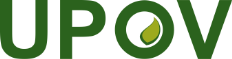 SUnión Internacional para la Protección de las Obtenciones VegetalesConsejoQuincuagésima primera sesión ordinaria 
Ginebra, 26 de octubre de 2017C/51/1Original:  InglésFecha:  7 de julio de 2017